Português – interpretação de texto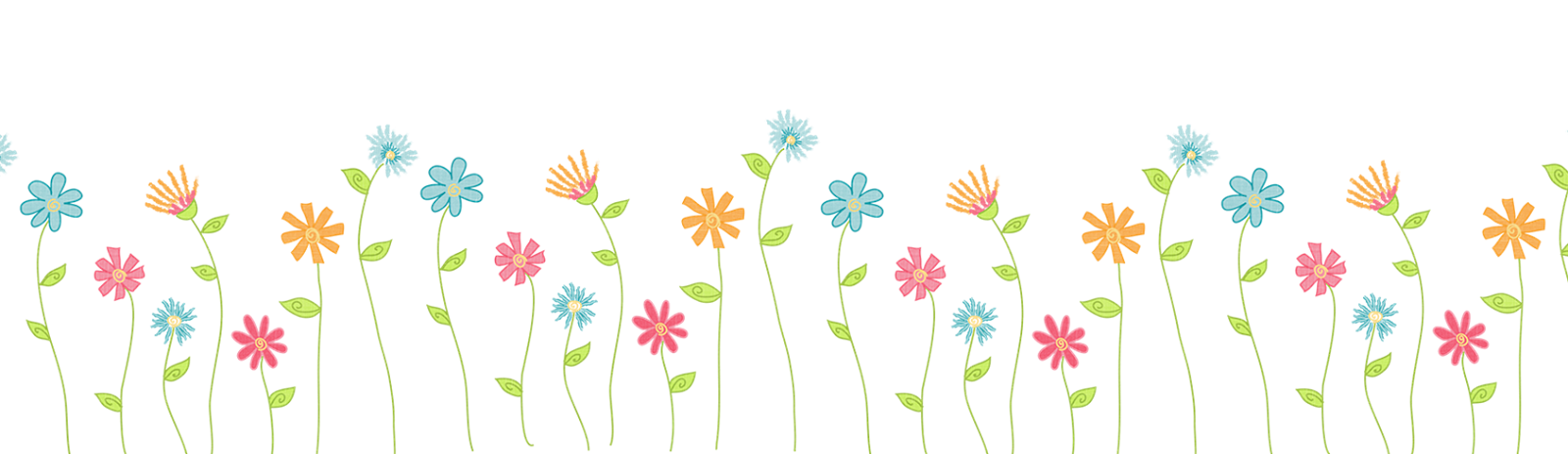 Dia das mãesAmanhece no dia das mães. Os amiguinhos planejam colher flores selvagens no Prado dos Pirilampos.	Depois eles vão fazer lindos buquês e dar para as mães quando elas acordarem.- Horácio, você está atrasado outra vez! - exclama a girafa Giro, quando o hipopótamo Horácio finalmente chega.- Estamos todos aqui agora - Giro anuncia. - Vamos!O Prado está cheio de flores coloridas balançando com a brisa.- Minha mãe adora amarelo! - diz a ovelha Babi, pegando muitos botões de um amarelo vivo.- A minha gosta de margaridas - comenta a cobra Silvia, que vai até um local que está repleto delas.- A minha mãe gosta de todas as flores! - o dinossauro Dino comenta baixinho enquanto pega uma flor depois da outra. E mais uma... E mais uma...Os amigos trabalham com rapidez. Antes de o sol estar a pino, cada um já tinha feito um lindo buquê.Menos Dino, o especialista em jardinagem. Ele havia apanhado tantas flores que não conseguia carregar tudo.- Venha aqui, eu ajudo você - a ovelha Babi ri. Ela pega um feixe para ajudar Dino a carregar. - Você pegou muitas! Que bom que deixou algumas.- Minha mãe vai amar! – ri Dino. E lá vão eles para casa.Que presentes adoráveis para o dia das mães!Questões1) Qual é o título do texto?R.2) Amanhece no dia das mães.  O que os amiguinhos planejam fazer?R.3) O que os amigos vão fazer com as flores?R.4) Como está o Prado dos Pirilampos nesse dia das mães?R.5) Qual a cor preferida da mãe da ovelha Babi?R.6) Que tipo de flor a mãe da cobra Silvia gosta?R.7) Os amigos demoram muito para apanhar as flores?R.8) Por que Dino não conseguia carregar seu buquê?R.